目	录第一部分 单位概况一、主要职能二、单位机构设置及预算单位构成情况三、2022年度单位主要工作任务及目标第二部分 2022年度单位预算表一、收支总表二、收入总表三、支出总表四、财政拨款收支总表五、财政拨款支出表（功能科目）六、财政拨款基本支出表（经济科目）七、一般公共预算支出表八、一般公共预算基本支出表九、一般公共预算“三公”经费、会议费、培训费支出表十、政府性基金预算支出表十一、国有资本经营预算支出预算表十二、一般公共预算机关运行经费支出预算表十三、政府采购支出表第三部分 2022年度单位预算情况说明第四部分 名词解释第一部分单位概况一、主要职能中共无锡市锡山区纪律检查委员会（以下简称区纪委）由无锡市锡山区党的代表大会选举产生；无锡市锡山区监察委员会（以下简称区监委）由无锡市锡山区人民代表大会产生。区纪委与区监委合署办公，实行一套工作机构、两个机关名称，履行党的纪律检查和国家监察两项职责，对市纪委监委和区委负责。同时，区监委对区人民代表大会及其常务委员会负责，并接受其监督。在市纪委监委和区委的领导下，中共无锡市锡山区纪律检查委员会、无锡市锡山区监察委员会（以下简称区纪委监委）加强对下级纪（工）委的领导。（一）负责全区党的纪律检查工作。贯彻落实党中央、中央纪委、省委、省纪委、市委、市纪委和区委关于纪律检查工作的决定，维护党章和其他党内法规，检查党的路线方针政策和决议的执行情况，协助区委推进全面从严治党、加强党风建设和组织协调反腐败工作。（二）依照党章和其他党内法规履行监督、执纪、问责职责。负责经常对党员进行遵守纪律的教育，作出关于维护党纪的决定；对区委工作机关、区委批准设立的党组（党委），各镇（街道）党（工）委、纪（工）委等党的组织和区委管理的党员领导干部履行职责、行使权力进行监督，受理处置党员群众检举举报，开展谈话提醒、约谈函询；检查和处理上述党的组织和党员违反党章和其他党内法规的比较重要或者复杂的案件，决定或者取消对这些案件中的党员的处分；进行问责或者提出责任追究的建议；受理党员的控告和申诉；保障党员的权利。（三）负责全区监察工作。贯彻落实党中央关于监察工作的决定，维护宪法法律，按照上级纪委监委和区委部署要求，依法对区委管理的行使公权力的公职人员进行监察，调查职务违法和职务犯罪，开展廉政建设和反腐败工作。（四）依照法律规定履行监督、调查、处置职责。推动开展廉政教育，对区委管理的行使公权力的公职人员依法履职、秉公用权、廉洁从政从业以及道德操守情况进行监督检查；对涉嫌贪污贿赂、滥用职权、玩忽职守、权力寻租、利益输送、徇私舞弊以及浪费国家资财等职务违法和职务犯罪进行调查；对违法的公职人员依法作出政务处分决定；对履行职责不力、失职失责的领导人员进行问责；对涉嫌职务犯罪的，将调查结果移送人民检察院依法审查、提起公诉；向监察对象所在单位提出监察建议。（五）负责组织协调全面从严治党、党风廉政建设和反腐败宣传教育工作。（六）负责综合分析全面从严治党、党风廉政建设和反腐败工作情况，对纪检监察工作重点问题开展调查研究；制定或者修改纪检监察规范性文件，参与起草党风廉政建设和反腐败工作有关规定和规范性文件。（七）负责组织协调全区反腐败追逃追赃、防逃控赃工作，督促有关单位做好相关工作。（八）根据干部管理权限，负责全区纪检监察系统领导班子建设、干部队伍建设和组织建设的综合规划、政策研究、制度建设和业务指导；会同有关方面做好区纪委监委派驻（派出）机构、镇（街道）纪（工）委领导班子建设和区属企事业单位纪检组织建设，加强管理和考核；组织和指导纪检监察系统干部教育培训工作。（九）完成上级纪委监委和区委交办的其他任务。二、单位机构设置及预算单位构成情况1.根据单位职责分工，本单位内设机构包括：办公室、干部管理监督室、党风政风监督室、信访室、案件监督管理室、第一至第六纪检监察室、案件审理室；同时负责区委巡察工作办公室、区委第一至第三巡察组、派驻第一至第六纪检监察组后勤管理、财务管理和国有资产管理工作。本单位无下属单位。三、2022年度单位主要工作任务及目标2022年将召开党的二十大，这是党和国家政治生活中的一件大事，做好纪检监察工作责任重大。总体要求是：以习近平新时代中国特色社会主义思想为指导，全面贯彻落实党的十九大和十九届历次全会精神，增强“四个意识”、坚定“四个自信”、做到“两个维护”、捍卫“两个确立”，坚持稳中求进工作总基调，立足新发展阶段，完整、准确、全面贯彻新发展理念，构建新发展格局，推动高质量发展，自觉把握和运用党的百年奋斗历史经验，弘扬伟大建党精神，永葆自我革命精神，坚持全面从严治党战略方针，坚定不移将党风廉政建设和反腐败斗争进行到底，持续深化不敢腐、不能腐、不想腐一体推进，努力取得更多制度性成果和更大治理成效，加强纪检监察机关规范化、法治化、正规化建设，更好发挥监督保障执行、促进完善发展作用，迎接党的二十大胜利召开。涵养正气充盈的政治生态，是区第五次党代会对纪检监察工作提出的总体要求，是锡山开启社会主义现代化建设新征程的重要保障，是全区纪检监察组织当前和今后一段时间的目标方向。为者常成，行者常至。涵养正气充盈的政治生态，关键在落实好党委主体责任和纪委监督责任。各级党委要强化守土有责、守土担责、守土尽责的政治担当，不折不扣落实全面从严治党的主体责任，真正做到不负党、不负民、不负己。全区纪检监察组织要认真履行协助职责和监督责任，事不避难、义不逃责，勇于担当作为、敢于动真碰硬，让纪检监察工作赢得党委认可、赢得人民满意、赢得社会美誉。（一）一以贯之强化政治监督，全力护航经济社会发展。政治监督集中体现了纪检监察机关的政治定位和本质属性。必须把强化政治监督作为各项工作部署的第一条，作为履行监督职责的重中之重，为完成新阶段党的历史使命保驾护航。围绕“国之大者”强监督。督促各级各部门自觉以习近平新时代中国特色社会主义思想引领全局、指导工作，在躬身践行“两个确立”、坚决做到“两个维护”中增强政治意识、提高政治能力。紧盯党中央惠民利民政策落实，监督整治拖延迟缓、变形走样等执行不力问题，严肃查处欺上瞒下、贪污截流、虚报冒领、优亲厚友等腐败和不正之风问题，确保党中央的“好政策”在基层落实落地。聚焦乡村振兴战略实施，着力查处政策资金使用、小微权力运行、村级项目实施过程中的违纪违法问题，看住国家资产和集体资产，维护农民合法权益。围绕“事之要者”保落实。紧紧围绕省市区党代会目标任务，强化全程监督、精准监督、跟进监督，推动目标落地、任务落实。紧盯生态环保、金融投资、社会稳定等领域，督促全面排查隐患、持续完善制度，着力清除影响高质量发展的障碍因素。聚焦统筹疫情防控和经济社会发展，开展常态化监督检查，督促相关职能部门落实好疫情防控工作，织密疫情防控监督网。持续开展安全生产专项整治督查考核，对落实安全生产责任行动不积极、监管执法不规范、隐患排查不彻底等问题，严肃查处、精准问责。开展聚焦中心工作的“护航”行动，紧盯营商环境、国有（集体）投资工程、招投标工作等重点，创新监督方式方法，探索开展标后巡查等专项行动，保障中心工作有效推进。围绕“分内小事”护民生。“利民之事，丝发必兴；厉民之事，毫末必去”，时刻关注群众“急难愁盼”问题，用服务民生的“小事情”，赢得人心向背的“大政治”。聚焦教育医疗、养老社保、生态环保、安全生产、食品药品安全等重点领域，推动整治骗取医保金、有偿转诊、克扣养老金、高价殡葬费等问题和涉黑涉恶“保护伞”，深入查纠选人用人、校园安全、网络乱象、套取危房改造资金、骗取残疾人补贴等问题。开展医疗卫生等领域突出问题专项整治。开展聚焦群腐问题的“护民”行动，围绕养老机构、物业管理、村级资产监管、公共停车收费管理、民生专项资金等开展专项治理，推动解决问题、完善制度。（二）一体推进“三不”机制建设，切实巩固标本兼治成效。把严的主基调长期坚持下去，坚持惩治震慑、制度约束、提高觉悟一体发力，深化“三不”一体推进。坚定不移惩治腐败。坚持反腐败首先从政治上看，坚决防范查处“七个有之”问题。重点查处党的十八大以来不收敛、不收手，问题线索反映集中、群众反映强烈，政治问题和经济问题交织的腐败案件。紧盯政策支持力度大、投资密集、资源集中的领域，坚决查处基础设施建设、公共资源交易等方面腐败问题。坚决查处资本无序扩张、权力越轨、不受节制的资本与不受监督的权力结盟背后隐藏的腐败行为，斩断权力与资本勾连纽带。深化国企反腐败工作，持续推进地方金融领域腐败治理，深化粮食购销领域腐败专项整治。坚决查处平台公司违规举债、盲目投资、违规出借或担保等现象背后的腐败问题。坚决查处把土地作为筹码以地谋私等问题，切实破除土地领域权钱交易关系网。坚决查处开发区在招商引资、土地开发、融资投资和机构人员等方面存在的违纪违法问题，为开发区健康发展清障除淤。深入推动源头治理。深化“四种形态”运用机制，把精准思维贯穿到监督执纪全过程。对典型案件追根溯源，推动以案促改、系统施治。完善纪检监察建议提出、督办、反馈、回访监督机制，推动制定或完善小特精制度。巩固深化扫黑除恶专项斗争、政法队伍教育整顿成果。强化对“一把手”和领导班子监督，探索“一把手”专题述责述廉、信访情况定期分析和通报、纪委书记谈心谈话等机制。加强与组织部门协作配合，完善领导干部报告个人重大事项核查制度。加强对年轻干部的教育管理监督，督促扣好廉洁从政的“第一颗扣子”。深化小额工程等项目票决改革，切实管好基层小微权力。注重加强教育引导。充分运用查处案件“活教材”，加强分层分类分系统警示教育。建好用好有形教育基地，充分发挥华氏义庄等廉政资源的功能作用。充分挖掘锡山历史文化、廉洁文化资源，丰富传播形式，打造文化品牌，推动廉洁价值导向融入乡规民约、行业规范、企业文化中。教育督促党员领导干部带头示范，严格管好亲属和身边工作人员，严格家风家教，涵养清正廉洁价值理念。（三）一严到底纠治“四风”问题，不断拓展作风建设成效。把监督落实中央八项规定精神、驰而不息纠治“四风”作为重要政治任务，坚持纠“四风”树新风并举，以作风建设新成效促进全面从严治党深入推进。整治形式主义官僚主义。紧盯不尊重客观规律、不尊重工作实际、不尊重群众需求等乱作为问题，推诿扯皮、玩忽职守、不思进取等不作为问题，形象工程、面子工程等假作为问题，严肃查处困扰基层干部和群众的形式主义官僚主义。在追究直接责任人的同时，追究上级领导干部不管不问不做的问题。紧盯“事的闭环、人的状态”，定期对政务窗口服务、行政事项审批、12345热线工单办理等情况开展监督检查，坚决纠正消极应付、敷衍塞责、虚假办理等行为，对多次流转、久拖不办、反复投诉的及时跟进监督。查处享乐主义奢靡之风。坚决查处违规收送礼品礼金礼卡问题。紧盯“关键少数”和春节、端午、中秋等重要节点强化监督检查，严肃查处顶风违纪行为，严格执行突出问题督办和典型案例定期通报机制。深入整治违规发放工资津补贴问题。落实党中央关于“过紧日子”的要求，将整治违规发放工资津补贴问题作为监督重点，加强对清理规范工资津补贴政策执行情况的监督检查，并常态化开展整改情况“回头看”。严肃查纠违规吃喝问题。紧盯“吃公函”“吃食堂”“吃下级”“吃老板”等隐形变异问题，畅通群众监督渠道，开展明查暗访，深挖细查问题线索。不断优化干事创业环境。既用监督加压又用信任加力，精准把握政策策略，贯通融合纪法情理，坚持“三个区分开来”，做好容错纠错，不断激发干部担当作为的正能量。贯彻落实党员权利保障条例，坚决打击恶意举报诬告陷害行为，激励实干者、严惩诬告者、正名清白者、宽容失误者。（四）一刻不松抓实政治巡察，充分发挥巡察利剑作用。牢牢把握巡视工作方针，加强统筹谋划、系统推进，实现五届区委巡察工作良好开局。锚定政治巡察立足点。聚焦党中央和省市区委重大决策部署落实情况、群众身边腐败和不正之风、基层党组织建设，紧盯权力和责任，扎实开展政治巡察。科学编制五届区委巡察工作五年规划，提升巡察工作精准性。通过常规巡察做实日常监督，把对“一把手”监督落到实处。加强对口巡察，推动解决领域性突出问题。紧扣成果运用闭环链。协助抓好涉粮专项巡视巡察反馈问题整改，紧盯整改进度、质量和效果，督促巡视巡察移交问题逐条逐项、按期保质整改落实到位。认真贯彻落实中央《关于加强巡视整改和成果运用的意见》，制定贯彻落实举措，建立整改督促、评估、通报等机制。进一步压紧压实党委（党组）整改主体责任，发挥纪检监察机关、组织部门、巡察机构、派驻机构、监察员办公室等各方职能作用，开展巡察整改和成果运用监督检查，倒逼整改责任落实。完善常态化运用机制，推动将巡视巡察反馈问题整改落实情况作为领导班子考核、干部监督管理、选拔任用、评先评优的重要参考。抓牢巡察质效生命线。积极参与市区联动，充分发挥区级巡察功效。主动对照市委巡察机构对新一届区委巡察工作的指导意见，创新工作方式方法，打造区级巡察特色品牌。对照市对区巡察工作考核体系，强化制度建设，提升巡察工作规范化水平。强化巡察与审计、财会、信访等职能部门协作配合，与人大监督、政协监督同向发力，形成叠加效应。（五）一盘谋划构建监督格局，持续提升监督治理效能。按照党统一领导、全面覆盖、权威高效要求，深化“四项监督”统筹衔接，推动有形监督向有效监督提升。统筹调配监督力量。坚持横向协同，整合运用派驻机构、巡察机构力量，织密及时发现问题、高效报送情况、分类处置线索的监督全覆盖网络体系。强化“室组”联动监督、“室组地”联合办案，加大业务骨干、专业人才发现、储备和使用力度，完善人员轮岗交流、集中调配、跟班锻炼、交叉使用等制度，充分释放队伍整体潜力和动能。积极开展协同监督。结合形势任务开展联动监督，在一定范围内统一时间、统一项目、统一步骤、统一组织，围绕重点监督事项同步发力、精准发力。加强与党委政府有关职能部门的紧密协作，借助专业力量，实现优势互补，促进党内监督和其他监督同向聚合、同频共振。进一步打通纪检监察机关内部以及纪检监察机关与巡察机构、相关专业部门的信息通道，推动各类信息数据互联互通，提升监督质效。畅通成果共享渠道。着眼做好“前半篇”与“后半篇”的结合文章，通过相互移送、定向通报等方式，强化对监督办案和巡视巡察成果的有效对接，严格跟踪督办，提升处置时效，增强震慑效果。对发现的普遍性、系统性问题，及时开展专项整治，促进有效转化、充分利用，提升综合治理效果。（六）一流标准抓好队伍建设，努力锻造纪检监察铁军。落实政治过硬、本领高强要求，加强思想淬炼、政治历练、实践锻炼、专业训练，锤炼政治坚定的“红旗手”，锻造比强攀高的“夺旗手”，培塑担当作为的“扛旗手”。提升专业化素质。把政治建设放在首位，推动党史学习教育常态化长效化。加强纪委常委会自身建设，坚持将学习贯彻习近平总书记重要讲话精神作为纪委常委会理论学习第一议题，把学懂弄通做实党的创新理论作为干部教育的第一课题、政治谈话的第一主题。严格落实纪检监察干部选拔任用要求，贯通选才、塑才、强才各环节，建立导向性选拔机制，盘活盘优整体结构。持续深化分层级分领域全员培训，对新任镇（街道）纪（工）委书记、新进纪检监察干部加强党章党规、纪检监察史、监督执纪执法实务培训，积极推行办案培训一体培养模式。常态化开展谈心谈话、家访慰问、心理健康疏导，加强对纪检监察干部的关心爱护。落实规范化管理。严格执行《中国共产党纪律检查委员会工作条例》等党纪法规，持续深化“打铁必须自身硬”专项行动，刚性落实江苏省纪检监察干部“八严禁”要求，把纪法意识、规矩意识贯穿于纪检监察干部工作、生活全过程。进一步强化案件质量意识，抓好案件质量审核把关，加强处分决定执行专项检查，常态化开展监督执纪随访、回访。推进信息化建设。落实上级纪委要求，用好江苏智慧纪委监委平台，着力实现“智慧办案、智慧监督、智慧管理”。高标准推进信息化建设，持续完善小额工程等项目票决监督信息管理平台功能，提升监督办案质效。开展纪检监察办公OA系统、基层业务平台、监督办案平台等信息化平台的使用培训，培养打造一支善用信息技术的人才队伍。第二部分2022年度中国共产党无锡市锡山区纪律检查委员会（机关）单位预算表注：本单位无政府性基金预算，也没有使用政府性基金安排的支出，故本表无数据。注：本单位无国有资本经营预算支出，故本表无数据。注：1.“机关运行经费”指行政单位（含参照公务员法管理的事业单位）使用一般公共预算安排的基本支出中的日常公用经费支出，包括办公及印刷费、邮电费、差旅费、会议费、福利费、日常维修费、专用材料及一般设备购置费、办公用房水电费、办公用房取暖费、办公用房物业管理费、公务用车运行维护费及其他费用等。第三部分2022年度单位预算情况说明一、收支预算总体情况说明中国共产党无锡市锡山区纪律检查委员会（机关）2022年度收入、支出预算总计4,394.64万元，与上年相比收、支预算总计各增加1,289.54万元，增长41.53%。其中：（一）收入预算总计4,394.64万元。包括：1．本年收入合计4,394.64万元。（1）一般公共预算拨款收入4,394.64万元，与上年相比增加1,289.54万元，增长41.53%。主要原因是人员增长，奖金纳入预算。（2）政府性基金预算拨款收入0万元，与上年预算数相同。（3）国有资本经营预算拨款收入0万元，与上年预算数相同。（4）财政专户管理资金收入0万元，与上年预算数相同。（5）事业收入0万元，与上年预算数相同。（6）事业单位经营收入0万元，与上年预算数相同。（7）上级补助收入0万元，与上年预算数相同。（8）附属单位上缴收入0万元，与上年预算数相同。（9）其他收入0万元，与上年预算数相同。2．上年结转结余为0万元。与上年预算数相同。（二）支出预算总计4,394.64万元。包括：1．本年支出合计4,394.64万元。（1）一般公共服务支出（类）支出3,069.31万元，主要用于工资福利支出，单位正常运转所需的商品服务支出，其他对个人和家庭的补助支出，巡察及办案支出等。与上年相比增加112.35万元，增长3.8%。主要原因是人员增长，奖金纳入预算。（2）社会保障和就业支出（类）支出248.85万元，主要用于养老及职业年金的缴纳。与上年相比增加248.85万元（去年预算数为0万元，无法计算增减比率）。主要原因是去年未单列此科目。（3）卫生健康支出（类）支出151.06万元，主要用于职工基本医疗保险的缴纳。与上年相比增加2.91万元，增长1.96%。主要原因是人员增长。（4）住房保障支出（类）支出925.42万元，主要用于单位部分住房公积金的缴纳。与上年相比增加925.42万元（去年预算数为0万元，无法计算增减比率）。主要原因是去年未单列此科目。2．年终结转结余为0万元。二、收入预算情况说明中国共产党无锡市锡山区纪律检查委员会（机关）2022年收入预算合计4,394.64万元，包括本年收入4,394.64万元，上年结转结余0万元。其中：本年一般公共预算收入4,394.64万元，占100%；本年政府性基金预算收入0万元，占0%；本年国有资本经营预算收入0万元，占0%；本年财政专户管理资金0万元，占0%；本年事业收入0万元，占0%；本年事业单位经营收入0万元，占0%；本年上级补助收入0万元，占0%；本年附属单位上缴收入0万元，占0%；本年其他收入0万元，占0%；上年结转结余的一般公共预算收入0万元，占0%；上年结转结余的政府性基金预算收入0万元，占0%；上年结转结余的国有资本经营预算收入0万元，占0%；上年结转结余的财政专户管理资金0万元，占0%；上年结转结余的单位资金0万元，占0%。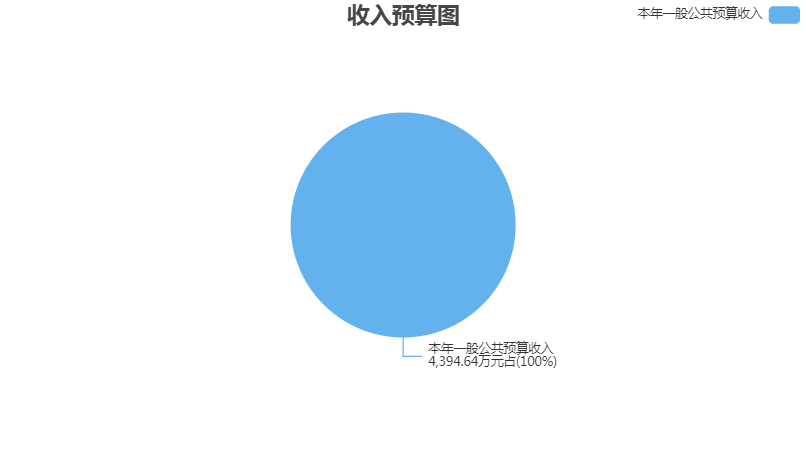 三、支出预算情况说明中国共产党无锡市锡山区纪律检查委员会（机关）2022年支出预算合计4,394.64万元，其中：基本支出3,925.98万元，占89.34%；项目支出468.66万元，占10.66%；事业单位经营支出0万元，占0%；上缴上级支出0万元，占0%；对附属单位补助支出0万元，占0%。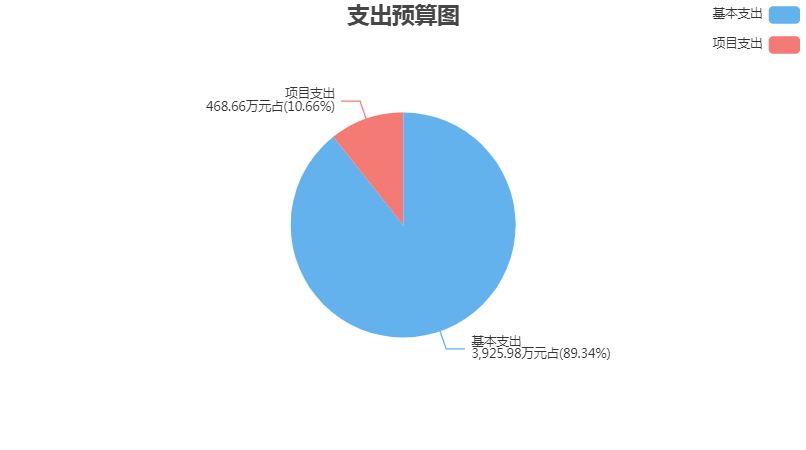 四、财政拨款收支预算总体情况说明中国共产党无锡市锡山区纪律检查委员会（机关）2022年度财政拨款收、支总预算4,394.64万元。与上年相比，财政拨款收、支总计各增加1,289.54万元，增长41.53%。主要原因是人员增长，奖金纳入预算。五、财政拨款支出预算情况说明中国共产党无锡市锡山区纪律检查委员会（机关）2022年财政拨款预算支出4,394.64万元，占本年支出合计的100%。与上年相比，财政拨款支出增加1,289.54万元，增长41.53%。主要原因是人员增长，奖金纳入预算。其中：（一）一般公共服务支出（类）1.纪检监察事务（款）行政运行（项）支出2,600.65万元，与上年相比增加117.69万元，增长4.74%。主要原因是人员增长，奖金纳入预算。2.纪检监察事务（款）大案要案查处（项）支出428.66万元，与上年相比增加428.66万元（去年预算数为0万元，无法计算增减比率）。主要原因是今年新设此款项。3.纪检监察事务（款）巡视工作（项）支出10万元，与上年相比增加10万元（去年预算数为0万元，无法计算增减比率）。主要原因是今年新设此款项。4.纪检监察事务（款）其他纪检监察事务支出（项）支出30万元，与上年相比减少380.86万元，减少92.7%。主要原因是今年调整此款项至大案要案查处项。（二）社会保障和就业支出（类）1.行政事业单位养老支出（款）机关事业单位基本养老保险缴费支出（项）支出165.9万元，与上年相比增加165.9万元（去年预算数为0万元，无法计算增减比率）。主要原因是去年未单列此科目。2.行政事业单位养老支出（款）机关事业单位职业年金缴费支出（项）支出82.95万元，与上年相比增加82.95万元（去年预算数为0万元，无法计算增减比率）。主要原因是去年未单列此科目。（三）卫生健康支出（类）行政事业单位医疗（款）行政单位医疗（项）支出151.06万元，与上年相比增加2.91万元，增长1.96%。主要原因是人员增长。（四）住房保障支出（类）1.住房改革支出（款）住房公积金（项）支出292.24万元，与上年相比增加292.24万元（去年预算数为0万元，无法计算增减比率）。主要原因是去年未单列此科目。2.住房改革支出（款）提租补贴（项）支出353.89万元，与上年相比增加353.89万元（去年预算数为0万元，无法计算增减比率）。主要原因是去年未单列此科目。3.住房改革支出（款）购房补贴（项）支出279.29万元，与上年相比增加279.29万元（去年预算数为0万元，无法计算增减比率）。主要原因是去年未单列此科目。六、财政拨款基本支出预算情况说明中国共产党无锡市锡山区纪律检查委员会（机关）2022年度财政拨款基本支出预算3,925.98万元，其中：（一）人员经费3,708.62万元。主要包括：基本工资、津贴补贴、奖金、机关事业单位基本养老保险缴费、职业年金缴费、职工基本医疗保险缴费、住房公积金、医疗费、其他工资福利支出、退休费、奖励金、其他对个人和家庭的补助。（二）公用经费217.36万元。主要包括：办公费、会议费、培训费、公务接待费、工会经费、公务用车运行维护费、其他交通费用、其他商品和服务支出。七、一般公共预算支出预算情况说明中国共产党无锡市锡山区纪律检查委员会（机关）2022年一般公共预算财政拨款支出预算4,394.64万元，与上年相比增加1,289.54万元，增长41.53%。主要原因是人员增长，奖金纳入预算。八、一般公共预算基本支出预算情况说明中国共产党无锡市锡山区纪律检查委员会（机关）2022年度一般公共预算财政拨款基本支出预算3,925.98万元，其中：（一）人员经费3,708.62万元。主要包括：基本工资、津贴补贴、奖金、机关事业单位基本养老保险缴费、职业年金缴费、职工基本医疗保险缴费、住房公积金、医疗费、其他工资福利支出、退休费、奖励金、其他对个人和家庭的补助。（二）公用经费217.36万元。主要包括：办公费、会议费、培训费、公务接待费、工会经费、公务用车运行维护费、其他交通费用、其他商品和服务支出。九、一般公共预算“三公”经费、会议费、培训费支出预算情况说明中国共产党无锡市锡山区纪律检查委员会（机关）2022年度一般公共预算拨款安排的“三公”经费预算支出中，因公出国（境）费支出0万元，占“三公”经费的0%；公务用车购置及运行维护费支出8.84万元，占“三公”经费的68.32%；公务接待费支出4.1万元，占“三公”经费的31.68%。具体情况如下：1．因公出国（境）费预算支出0万元，与上年预算数相同。2．公务用车购置及运行维护费预算支出8.84万元。其中：（1）公务用车购置预算支出0万元，与上年预算数相同。（2）公务用车运行维护费预算支出8.84万元，比上年预算增加0.01万元，主要原因是元到万元之间四舍五入问题。3．公务接待费预算支出4.1万元，与上年预算数相同。中国共产党无锡市锡山区纪律检查委员会（机关）2022年度一般公共预算拨款安排的会议费预算支出5.2万元，与上年预算数相同。中国共产党无锡市锡山区纪律检查委员会（机关）2022年度一般公共预算拨款安排的培训费预算支出8.6万元，与上年预算数相同。十、政府性基金预算支出预算情况说明中国共产党无锡市锡山区纪律检查委员会（机关）2022年政府性基金支出预算支出0万元。与上年预算数相同。十一、国有资本经营预算支出预算情况说明中国共产党无锡市锡山区纪律检查委员会（机关）2022年国有资本经营预算支出0万元。与上年预算数相同。十二、一般公共预算机关运行经费支出预算情况说明2022年本单位一般公共预算机关运行经费预算支出217.36万元。与上年相比增加4.2万元，增长1.97%。主要原因是人员增长。十三、政府采购支出预算情况说明2022年度政府采购支出预算总额15万元，其中：拟采购货物支出15万元、拟采购工程支出0万元、拟购买服务支出0万元。十四、国有资产占用情况说明本单位共有车辆3辆，其中，一般公务用车0辆、执法执勤用车3辆、特种专业技术用车0辆、业务用车0辆、其他用车0辆等。单价50万元（含）以上的通用设备0台（套），单价100万元（含）以上的专用设备0台（套）。十五、预算绩效目标设置情况说明2022年度，本单位整体支出纳入绩效目标管理，涉及四本预算资金4,394.64万元；本单位共3个项目纳入绩效目标管理，涉及四本预算资金合计468.66万元，占四本预算资金(基本支出除外)总额的比例为10.66%。第四部分 名词解释一、财政拨款：单位从同级财政部门取得的各类财政拨款，包括一般公共预算拨款、政府性基金预算拨款、国有资本经营预算拨款。二、财政专户管理资金：缴入财政专户、实行专项管理的高中以上学费、住宿费、高校委托培养费、函大、电大、夜大及短训班培训费等教育收费。三、单位资金：除财政拨款收入和财政专户管理资金以外的收入，包括事业收入（不含教育收费）、上级补助收入、附属单位上缴收入、事业单位经营收入及其他收入（包含债务收入、投资收益等）。四、基本支出：指为保障机构正常运转、完成工作任务而发生的人员支出和公用支出。五、项目支出：指在基本支出之外为完成特定工作任务和事业发展目标所发生的支出。六、“三公”经费：指部门用一般公共预算财政拨款安排的因公出国（境）费、公务用车购置及运行维护费和公务接待费。其中，因公出国（境）费反映单位公务出国（境）的住宿费、旅费、伙食补助费、杂费、培训费等支出；公务用车购置及运行维护费反映单位公务用车购置费、燃料费、维修费、过路过桥费、保险费、安全奖励费用等支出；公务接待费反映单位按规定开支的各类公务接待（含外宾接待）支出。七、机关运行经费：指行政单位（含参照公务员法管理的事业单位）使用一般公共预算安排的基本支出中的日常公用经费支出，包括办公及印刷费、邮电费、差旅费、会议费、福利费、日常维修费、专用材料及一般设备购置费、办公用房水电费、办公用房取暖费、办公用房物业管理费、公务用车运行维护费及其他费用等。八、一般公共服务支出(类)纪检监察事务(款)行政运行(项)：反映行政单位（包括实行公务员管理的事业单位）的基本支出。九、一般公共服务支出(类)纪检监察事务(款)大案要案查处(项)：反映查处大要（专）案的支出。十、一般公共服务支出(类)纪检监察事务(款)巡视工作(项)：反映中央和地方巡视机构的专项业务支出。十一、一般公共服务支出(类)纪检监察事务(款)其他纪检监察事务支出(项)：反映除上述项目以外其他纪检监察事务方面的支出。十二、社会保障和就业支出(类)行政事业单位养老支出(款)机关事业单位基本养老保险缴费支出(项)：反映机关事业单位实施养老保险制度由单位缴纳的基本养老保险费支出。十三、社会保障和就业支出(类)行政事业单位养老支出(款)机关事业单位职业年金缴费支出(项)：反映机关事业单位实施养老保险制度由单位实际缴纳的职业年金支出。十四、卫生健康支出(类)行政事业单位医疗(款)行政单位医疗(项)：反映财政部门安排的行政单位（包括实行公务员管理的事业单位，下同）基本医疗保险缴费经费，未参加医疗保险的行政单位的公费医疗经费，按国家规定享受离休人员、红军老战士待遇人员的医疗经费。十五、住房保障支出(类)住房改革支出(款)住房公积金(项)：反映行政事业单位按人力资源和社会保障部、财政部规定的基本工资和津贴补贴以及规定比例为职工缴纳的住房公积金。十六、住房保障支出(类)住房改革支出(款)提租补贴(项)：反映按房改政策规定的标准，行政事业单位向职工（含离退休人员）发放的租金补贴。十七、住房保障支出(类)住房改革支出(款)购房补贴(项)：反映按房改政策规定，行政事业单位向符合条件职工（含离退休人员）、军队(含武警)向转役复员离退休人员发放的用于购买住房的补贴。2022年度
中国共产党无锡市锡山区纪
律检查委员会（机关）
单位预算公开公开01表公开01表公开01表公开01表公开01表收支总表收支总表收支总表收支总表收支总表单位：中国共产党无锡市锡山区纪律检查委员会（机关）单位：中国共产党无锡市锡山区纪律检查委员会（机关）单位：中国共产党无锡市锡山区纪律检查委员会（机关）单位：万元单位：万元收入收入支出支出支出项目预算数项目项目预算数一、一般公共预算拨款收入4,394.64一、一般公共服务支出一、一般公共服务支出3,069.31二、政府性基金预算拨款收入二、外交支出二、外交支出三、国有资本经营预算拨款收入三、国防支出三、国防支出四、财政专户管理资金收入四、公共安全支出四、公共安全支出五、事业收入五、教育支出五、教育支出六、事业单位经营收入六、科学技术支出六、科学技术支出七、上级补助收入七、文化旅游体育与传媒支出七、文化旅游体育与传媒支出八、附属单位上缴收入八、社会保障和就业支出八、社会保障和就业支出248.85九、其他收入九、社会保险基金支出九、社会保险基金支出十、卫生健康支出十、卫生健康支出151.06十一、节能环保支出十一、节能环保支出十二、城乡社区支出十二、城乡社区支出十三、农林水支出十三、农林水支出十四、交通运输支出十四、交通运输支出十五、资源勘探工业信息等支出十五、资源勘探工业信息等支出十六、商业服务业等支出十六、商业服务业等支出十七、金融支出十七、金融支出十八、援助其他地区支出 十八、援助其他地区支出 十九、自然资源海洋气象等支出十九、自然资源海洋气象等支出二十、住房保障支出二十、住房保障支出925.42二十一、粮油物资储备支出二十一、粮油物资储备支出二十二、国有资本经营预算支出二十二、国有资本经营预算支出二十三、灾害防治及应急管理支出二十三、灾害防治及应急管理支出二十四、预备费二十四、预备费二十五、其他支出二十五、其他支出二十六、转移性支出二十六、转移性支出二十七、债务还本支出二十七、债务还本支出二十八、债务付息支出二十八、债务付息支出二十九、债务发行费用支出二十九、债务发行费用支出本年收入合计4,394.64本年支出合计本年支出合计4,394.64上年结转结余年终结转结余年终结转结余收入总计4,394.64支出总计支出总计4,394.64公开02表公开02表公开02表公开02表公开02表公开02表公开02表公开02表公开02表公开02表公开02表公开02表公开02表公开02表公开02表公开02表公开02表公开02表公开02表收入总表收入总表收入总表收入总表收入总表收入总表收入总表收入总表收入总表收入总表收入总表收入总表收入总表收入总表收入总表收入总表收入总表收入总表收入总表单位：中国共产党无锡市锡山区纪律检查委员会（机关）单位：中国共产党无锡市锡山区纪律检查委员会（机关）单位：中国共产党无锡市锡山区纪律检查委员会（机关）单位：中国共产党无锡市锡山区纪律检查委员会（机关）单位：中国共产党无锡市锡山区纪律检查委员会（机关）单位：中国共产党无锡市锡山区纪律检查委员会（机关）单位：中国共产党无锡市锡山区纪律检查委员会（机关）单位：中国共产党无锡市锡山区纪律检查委员会（机关）单位：中国共产党无锡市锡山区纪律检查委员会（机关）单位：中国共产党无锡市锡山区纪律检查委员会（机关）单位：中国共产党无锡市锡山区纪律检查委员会（机关）单位：中国共产党无锡市锡山区纪律检查委员会（机关）单位：中国共产党无锡市锡山区纪律检查委员会（机关）单位：万元单位：万元单位：万元单位：万元单位：万元单位：万元单位代码单位名称合计本年收入本年收入本年收入本年收入本年收入本年收入本年收入本年收入本年收入本年收入上年结转结余上年结转结余上年结转结余上年结转结余上年结转结余上年结转结余单位代码单位名称合计小计一般公共预算政府性基金预算国有资本经营预算财政专户管理资金事业收入事业单位经营收入上级补助收入附属单位上缴收入其他收入小计一般公共预算政府性基金预算国有资本经营预算财政专户管理资金单位资金合计合计4,394.644,394.644,394.64  805001中国共产党无锡市锡山区纪律检查委员会（机关）4,394.644,394.644,394.64公开03表公开03表公开03表公开03表公开03表公开03表公开03表公开03表支出总表支出总表支出总表支出总表支出总表支出总表支出总表支出总表单位：中国共产党无锡市锡山区纪律检查委员会（机关）单位：中国共产党无锡市锡山区纪律检查委员会（机关）单位：中国共产党无锡市锡山区纪律检查委员会（机关）单位：中国共产党无锡市锡山区纪律检查委员会（机关）单位：中国共产党无锡市锡山区纪律检查委员会（机关）单位：中国共产党无锡市锡山区纪律检查委员会（机关）单位：万元单位：万元科目编码科目名称合计基本支出项目支出事业单位经营支出上缴上级支出对附属单位补助支出合计合计4,394.643,925.98468.66201一般公共服务支出3,069.312,600.65468.66  20111纪检监察事务3,069.312,600.65468.66    2011101行政运行2,600.652,600.65    2011104大案要案查处428.66428.66    2011106巡视工作10.0010.00    2011199其他纪检监察事务支出30.0030.00208社会保障和就业支出248.85248.85  20805行政事业单位养老支出248.85248.85    2080505机关事业单位基本养老保险缴费支出165.90165.90    2080506机关事业单位职业年金缴费支出82.9582.95210卫生健康支出151.06151.06  21011行政事业单位医疗151.06151.06    2101101行政单位医疗151.06151.06221住房保障支出925.42925.42  22102住房改革支出925.42925.42    2210201住房公积金292.24292.24    2210202提租补贴353.89353.89    2210203购房补贴279.29279.29公开04表公开04表公开04表公开04表财政拨款收支总表财政拨款收支总表财政拨款收支总表财政拨款收支总表单位：中国共产党无锡市锡山区纪律检查委员会（机关）单位：中国共产党无锡市锡山区纪律检查委员会（机关）单位：中国共产党无锡市锡山区纪律检查委员会（机关）单位：万元收	入收	入支	出支	出项	目预算数项目预算数一、本年收入4,394.64一、本年支出4,394.64（一）一般公共预算拨款4,394.64（一）一般公共服务支出3,069.31（二）政府性基金预算拨款（二）外交支出（三）国有资本经营预算拨款（三）国防支出二、上年结转（四）公共安全支出（一）一般公共预算拨款（五）教育支出（二）政府性基金预算拨款（六）科学技术支出（三）国有资本经营预算拨款（七）文化旅游体育与传媒支出（八）社会保障和就业支出248.85（九）社会保险基金支出（十）卫生健康支出151.06（十一）节能环保支出（十二）城乡社区支出（十三）农林水支出（十四）交通运输支出（十五）资源勘探工业信息等支出（十六）商业服务业等支出（十七）金融支出（十八）援助其他地区支出 （十九）自然资源海洋气象等支出（二十）住房保障支出925.42（二十一）粮油物资储备支出（二十二）国有资本经营预算支出（二十三）灾害防治及应急管理支出（二十四）预备费（二十五）其他支出（二十六）转移性支出（二十七）债务还本支出（二十八）债务付息支出（二十九）债务发行费用支出二、年终结转结余收入总计4,394.64支出总计4,394.64公开05表公开05表公开05表公开05表公开05表公开05表公开05表财政拨款支出表（功能科目）财政拨款支出表（功能科目）财政拨款支出表（功能科目）财政拨款支出表（功能科目）财政拨款支出表（功能科目）财政拨款支出表（功能科目）财政拨款支出表（功能科目）单位：中国共产党无锡市锡山区纪律检查委员会（机关）单位：中国共产党无锡市锡山区纪律检查委员会（机关）单位：中国共产党无锡市锡山区纪律检查委员会（机关）单位：中国共产党无锡市锡山区纪律检查委员会（机关）单位：中国共产党无锡市锡山区纪律检查委员会（机关）单位：中国共产党无锡市锡山区纪律检查委员会（机关）单位：万元科目编码科目名称合计基本支出基本支出基本支出项目支出科目编码科目名称合计小计人员经费公用经费项目支出合计合计4,394.643,925.983,708.62217.36468.66201一般公共服务支出3,069.312,600.652,383.29217.36468.66  20111纪检监察事务3,069.312,600.652,383.29217.36468.66    2011101行政运行2,600.652,600.652,383.29217.36    2011104大案要案查处428.66428.66    2011106巡视工作10.0010.00    2011199其他纪检监察事务支出30.0030.00208社会保障和就业支出248.85248.85248.85  20805行政事业单位养老支出248.85248.85248.85    2080505机关事业单位基本养老保险缴费支出165.90165.90165.90    2080506机关事业单位职业年金缴费支出82.9582.9582.95210卫生健康支出151.06151.06151.06  21011行政事业单位医疗151.06151.06151.06    2101101行政单位医疗151.06151.06151.06221住房保障支出925.42925.42925.42  22102住房改革支出925.42925.42925.42    2210201住房公积金292.24292.24292.24    2210202提租补贴353.89353.89353.89    2210203购房补贴279.29279.29279.29公开06表公开06表公开06表公开06表公开06表财政拨款基本支出表（经济科目）财政拨款基本支出表（经济科目）财政拨款基本支出表（经济科目）财政拨款基本支出表（经济科目）财政拨款基本支出表（经济科目）单位：中国共产党无锡市锡山区纪律检查委员会（机关）单位：中国共产党无锡市锡山区纪律检查委员会（机关）单位：中国共产党无锡市锡山区纪律检查委员会（机关）单位：中国共产党无锡市锡山区纪律检查委员会（机关）单位：万元部门预算支出经济分类科目部门预算支出经济分类科目本年财政拨款基本支出本年财政拨款基本支出本年财政拨款基本支出科目编码科目名称合计人员经费公用经费合计合计3,925.983,708.62217.36301工资福利支出3,694.323,694.32  30101基本工资315.46315.46  30102津贴补贴1,395.711,395.71  30103奖金1,266.631,266.63  30108机关事业单位基本养老保险缴费165.90165.90  30109职业年金缴费82.9582.95  30110职工基本医疗保险缴费143.62143.62  30113住房公积金292.24292.24  30114医疗费7.447.44  30199其他工资福利支出24.3724.37302商品和服务支出217.36217.36  30201办公费93.9093.90  30215会议费5.205.20  30216培训费8.608.60  30217公务接待费4.104.10  30228工会经费30.2630.26  30231公务用车运行维护费8.848.84  30239其他交通费用61.0661.06  30299其他商品和服务支出5.405.40303对个人和家庭的补助14.3014.30  30302退休费12.1812.18  30309奖励金0.100.10  30399其他对个人和家庭的补助2.022.02公开07表公开07表公开07表公开07表公开07表公开07表公开07表一般公共预算支出表一般公共预算支出表一般公共预算支出表一般公共预算支出表一般公共预算支出表一般公共预算支出表一般公共预算支出表单位：中国共产党无锡市锡山区纪律检查委员会（机关）单位：中国共产党无锡市锡山区纪律检查委员会（机关）单位：中国共产党无锡市锡山区纪律检查委员会（机关）单位：中国共产党无锡市锡山区纪律检查委员会（机关）单位：中国共产党无锡市锡山区纪律检查委员会（机关）单位：中国共产党无锡市锡山区纪律检查委员会（机关）单位：万元科目编码科目名称合计基本支出基本支出基本支出项目支出科目编码科目名称合计小计人员经费公用经费项目支出合计合计4,394.643,925.983,708.62217.36468.66201一般公共服务支出3,069.312,600.652,383.29217.36468.66  20111纪检监察事务3,069.312,600.652,383.29217.36468.66    2011101行政运行2,600.652,600.652,383.29217.36    2011104大案要案查处428.66428.66    2011106巡视工作10.0010.00    2011199其他纪检监察事务支出30.0030.00208社会保障和就业支出248.85248.85248.85  20805行政事业单位养老支出248.85248.85248.85    2080505机关事业单位基本养老保险缴费支出165.90165.90165.90    2080506机关事业单位职业年金缴费支出82.9582.9582.95210卫生健康支出151.06151.06151.06  21011行政事业单位医疗151.06151.06151.06    2101101行政单位医疗151.06151.06151.06221住房保障支出925.42925.42925.42  22102住房改革支出925.42925.42925.42    2210201住房公积金292.24292.24292.24    2210202提租补贴353.89353.89353.89    2210203购房补贴279.29279.29279.29公开08表公开08表公开08表公开08表公开08表一般公共预算基本支出表一般公共预算基本支出表一般公共预算基本支出表一般公共预算基本支出表一般公共预算基本支出表单位：中国共产党无锡市锡山区纪律检查委员会（机关）单位：中国共产党无锡市锡山区纪律检查委员会（机关）单位：中国共产党无锡市锡山区纪律检查委员会（机关）单位：中国共产党无锡市锡山区纪律检查委员会（机关）单位：万元部门预算支出经济分类科目部门预算支出经济分类科目本年一般公共预算基本支出本年一般公共预算基本支出本年一般公共预算基本支出科目编码科目名称合计人员经费公用经费合计合计3,925.983,708.62217.36301工资福利支出3,694.323,694.32  30101基本工资315.46315.46  30102津贴补贴1,395.711,395.71  30103奖金1,266.631,266.63  30108机关事业单位基本养老保险缴费165.90165.90  30109职业年金缴费82.9582.95  30110职工基本医疗保险缴费143.62143.62  30113住房公积金292.24292.24  30114医疗费7.447.44  30199其他工资福利支出24.3724.37302商品和服务支出217.36217.36  30201办公费93.9093.90  30215会议费5.205.20  30216培训费8.608.60  30217公务接待费4.104.10  30228工会经费30.2630.26  30231公务用车运行维护费8.848.84  30239其他交通费用61.0661.06  30299其他商品和服务支出5.405.40303对个人和家庭的补助14.3014.30  30302退休费12.1812.18  30309奖励金0.100.10  30399其他对个人和家庭的补助2.022.02公开09表公开09表公开09表公开09表公开09表公开09表公开09表公开09表一般公共预算“三公”经费、会议费、培训费支出表一般公共预算“三公”经费、会议费、培训费支出表一般公共预算“三公”经费、会议费、培训费支出表一般公共预算“三公”经费、会议费、培训费支出表一般公共预算“三公”经费、会议费、培训费支出表一般公共预算“三公”经费、会议费、培训费支出表一般公共预算“三公”经费、会议费、培训费支出表一般公共预算“三公”经费、会议费、培训费支出表单位：中国共产党无锡市锡山区纪律检查委员会（机关）单位：中国共产党无锡市锡山区纪律检查委员会（机关）单位：中国共产党无锡市锡山区纪律检查委员会（机关）单位：中国共产党无锡市锡山区纪律检查委员会（机关）单位：中国共产党无锡市锡山区纪律检查委员会（机关）单位：中国共产党无锡市锡山区纪律检查委员会（机关）单位：万元单位：万元“三公”经费合计因公出国（境）费公务用车购置及运行维护费公务用车购置及运行维护费公务用车购置及运行维护费公务接待费会议费培训费“三公”经费合计因公出国（境）费小计公务用车购置费公务用车运行维护费公务接待费会议费培训费12.940.008.840.008.844.105.208.60公开10表公开10表公开10表公开10表公开10表政府性基金预算支出表政府性基金预算支出表政府性基金预算支出表政府性基金预算支出表政府性基金预算支出表单位：中国共产党无锡市锡山区纪律检查委员会（机关）单位：中国共产党无锡市锡山区纪律检查委员会（机关）单位：中国共产党无锡市锡山区纪律检查委员会（机关）单位：中国共产党无锡市锡山区纪律检查委员会（机关）单位：万元科目编码科目名称本年政府性基金预算支出本年政府性基金预算支出本年政府性基金预算支出科目编码科目名称合计基本支出项目支出合计公开11表公开11表公开11表公开11表公开11表国有资本经营预算支出预算表国有资本经营预算支出预算表国有资本经营预算支出预算表国有资本经营预算支出预算表国有资本经营预算支出预算表单位：中国共产党无锡市锡山区纪律检查委员会（机关）单位：中国共产党无锡市锡山区纪律检查委员会（机关）单位：中国共产党无锡市锡山区纪律检查委员会（机关）单位：中国共产党无锡市锡山区纪律检查委员会（机关）单位：万元项    目项    目本年支出合计基本支出  项目支出功能分类科目编码科目名称本年支出合计基本支出  项目支出栏次栏次123合计合计公开12表公开12表公开12表公开12表一般公共预算机关运行经费支出预算表一般公共预算机关运行经费支出预算表一般公共预算机关运行经费支出预算表一般公共预算机关运行经费支出预算表单位：中国共产党无锡市锡山区纪律检查委员会（机关）单位：中国共产党无锡市锡山区纪律检查委员会（机关）单位：中国共产党无锡市锡山区纪律检查委员会（机关）单位：万元科目编码科目名称机关运行经费支出机关运行经费支出合计合计217.36217.36302商品和服务支出217.36217.36  30201办公费93.9093.90  30215会议费5.205.20  30216培训费8.608.60  30217公务接待费4.104.10  30228工会经费30.2630.26  30231公务用车运行维护费8.848.84  30239其他交通费用61.0661.06  30299其他商品和服务支出5.405.40公开13表公开13表公开13表公开13表公开13表公开13表公开13表公开13表公开13表公开13表政府采购支出表政府采购支出表政府采购支出表政府采购支出表政府采购支出表政府采购支出表政府采购支出表政府采购支出表政府采购支出表政府采购支出表单位：中国共产党无锡市锡山区纪律检查委员会（机关）单位：中国共产党无锡市锡山区纪律检查委员会（机关）单位：中国共产党无锡市锡山区纪律检查委员会（机关）单位：中国共产党无锡市锡山区纪律检查委员会（机关）单位：中国共产党无锡市锡山区纪律检查委员会（机关）单位：万元采购品目大类专项名称经济科目采购品目名称采购组织形式资金来源资金来源资金来源资金来源总计采购品目大类专项名称经济科目采购品目名称采购组织形式一般公共预算资金政府性基金其他资金上年结转和结余资金总计合计15.0015.00货物类15.0015.00中国共产党无锡市锡山区纪律检查委员会（机关）15.0015.00商品和服务支出(公用经费定额)办公费台式计算机集中采购机构采购6.006.00商品和服务支出(公用经费定额)办公费便携式计算机集中采购机构采购6.006.00商品和服务支出(公用经费定额)办公费激光打印机集中采购机构采购1.501.50商品和服务支出(公用经费定额)办公费木制台、桌类集中采购机构采购1.001.00商品和服务支出(公用经费定额)办公费其他椅凳类集中采购机构采购0.500.50